Bank Item NumberBank Item NumberG.C.2.12.L1BenchmarkBenchmarkSS.7.C.2.12Cognitive Complexity Cognitive Complexity LItemItemWho would a citizen contact about a problem with city roads?Athe county commissionerBthe presidentCthe governor D*the mayorBank Item NumberBank Item NumberG.C.2.12.M1BenchmarkBenchmarkSS.7.C.2.12Cognitive ComplexityCognitive ComplexityMItemItemShrimp and seafood industries in Florida are concerned about the freshwater supply from Georgia.  If the freshwater supply is reduced, Florida’s shrimp and seafood industries could be harmed.  Who is responsible for resolving this dispute?Afederal legislative branch B*federal executive branch Cstate legislatures Dstate judiciary  Bank Item NumberBank Item NumberG.C.2.12.M2BenchmarkBenchmarkSS.7.C.2.12Cognitive ComplexityCognitive ComplexityMItemItemThe newspaper headline below describes a community problem.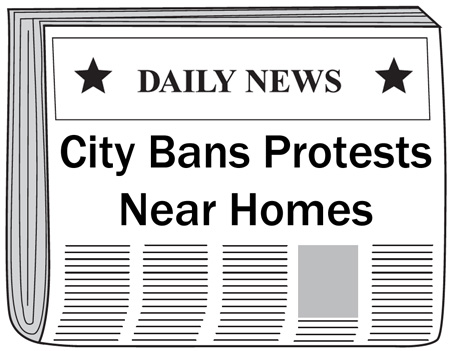 What problem was the ordinance meant to address?Aconcerns about local businesses  Bthreats to public educationCconcerns about parking D*threats to public safetyBank Item NumberBank Item NumberG.C.2.12.M3BenchmarkBenchmarkSS.7.C.2.12Cognitive ComplexityCognitive ComplexityMItemItemWhy are canned food drives held?  A*to help private community groups support those in needBto help city administrators fulfill their responsibilitiesCto help county officials meet their obligations  Dto help state agencies distribute benefits Bank Item NumberBank Item NumberG.C.2.12.H1BenchmarkBenchmarkSS.7.C.2.12Cognitive ComplexityCognitive ComplexityHItemItemThe statements below are from a conversation about a public policy issue. ---------------------------Peggy:  People who receive state unemployment benefits should be required to perform community service.     Jeff:  I disagree.  People who are unemployed need the time to look for work.---------------------------What public policy solution would Peggy and Jeff likely support?   Aincreased background checksBincreased support payments    C*expanded training programs  Dexpanded private assistance  